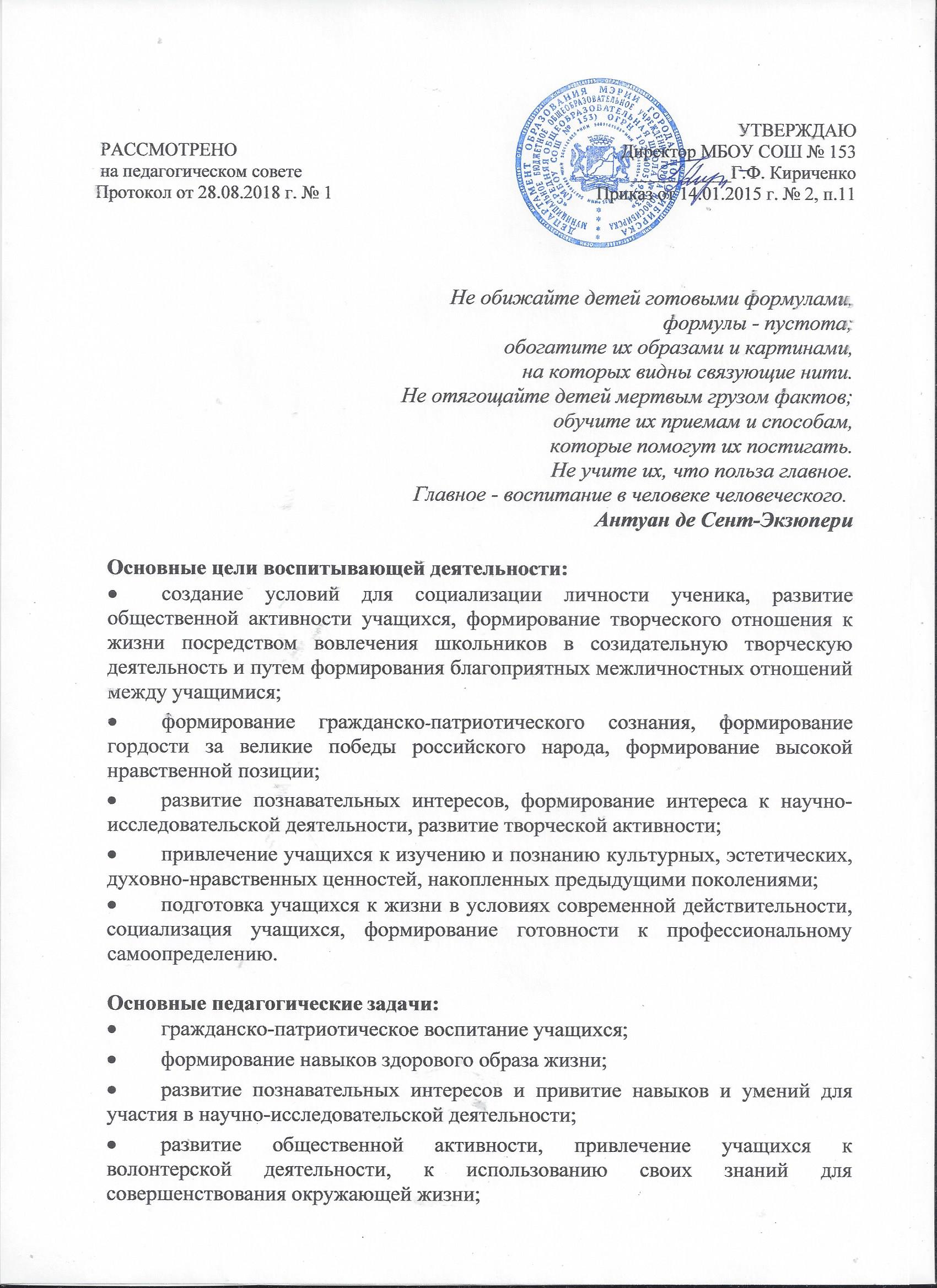 укрепление и обогащение традиций школы во внеурочной воспитательной деятельности; развитие творческих способностей учащихся, привлечение их к участию во внеурочной деятельности; совершенствование и расширение ученического самоуправления; побуждение учащихся к самооценке и самовоспитанию. Основные направления воспитывающей деятельности в области развития системы воспитания в школе: совершенствование деятельности педагогического коллектива по социальной адаптации подростков; реализация воспитательной составляющей коллективной творческой деятельности учащихся; поиск эффективных форм воспитания у школьников коммуникативных и лидерских качеств. Основные направления воспитывающей деятельности в области развития ученического самоуправления: активизация деятельности ученического самоуправления в организации жизни школы, защита прав ребенка; разработка и внедрение инновационных форм деятельности ученического самоуправления, постоянное расширение количества участвующих в ученическом самоуправлении. Основные направления в области гражданско-патриотического и эстетического воспитания: поиск эффективных форм патриотического воспитания; изучение исторического прошлого нашего народа и проведение мероприятий гражданско-патриотической направленности и дней воинской славы; популяризация государственной символики в школе; воспитание у учащихся нравственных принципов, гражданской ответственности и любви к Отечеству (проведение экскурсий по Новосибирску, Новосибирской области, музеям города Новосибирска); в целях дальнейшего развития детского творчества, художественно-эстетического и гражданско-патриотического воспитания учащихся, в целях поддержки одаренных детей организовать участие школьников в районных, городских и международных творческих конкурсах. ПРИОРИТЕТНЫЕ  НАПРАВЛЕНИЯ В  ВОСПИТАТЕЛЬНОЙ  РАБОТЕ  НА  2018-2019  УЧЕБНЫЙ  ГОДОбщекультурное направление(гражданско-патриотическое воспитание, экологическое воспитание)Духовно-нравственное направление(нравственно-эстетическое воспитание, семейное воспитание)Здоровьесберегающее направление(физкультурно-оздоровительное воспитание)Социальное направление(самоуправление, трудовое)Общеинтеллектуальное направление(проектная деятельность)СЕНТЯБРЬ ОКТЯБРЬНОЯБРЬДЕКАБРЬЯНВАРЬФЕВРАЛЬМАРТАПРЕЛЬ
МАЙ
Направление воспитательной работыЗадачи работы по данному направлениюОбщекультурное направление.(Гражданско-патриотическое воспитание)Формировать у учащихся такие качества, как долг, ответственность, честь, достоинство, личность.Воспитывать любовь и уважение к традициям Отечества, школы, семьи.Общекультурное направление (Экологическое воспитание)Изучать  природу  и историю родного края.Формировать бережное отношение к окружающей среде.Организовать работу по совершенствованию туристских навыков.Содействовать в проведении исследовательской работы учащихся.Проводить природоохранные акции.Духовно-нравственное направление.( Нравственно-эстетическое воспитание)Формировать у учащихся такие качества как: культура поведения, эстетический вкус, уважение личности.Создавать условия для развития у учащихся творческих способностей.Здоровьесберегающее направление.(Физкультурно-оздоровительное воспитание)Формировать у учащихся культуру сохранения и совершенствования собственного здоровья.Популяризировать  занятия физической культурой и спортом.Пропагандировать здоровый образ  жизни Социальное направление.(Самоуправление в школе и в классе)Развивать у учащихся качества: активность, ответственность, самостоятельность, инициатива.Развивать самоуправление в школе и в классе. Организовать учебу актива классов.Общеинтеллектуальное направление.(Проектная деятельность)Стимулировать интерес у учащихся к  исследовательской деятельности, научной работе.Научить учащихся использовать проектный метод в социально значимой деятельности.Методическая работаИзучение и обобщение опыта работы классных руководителей;Оказание методической помощи классным руководителям в работе с классом.Работа кружков и спортивных секцийСохранение традиционно работающих кружков и секций;Контроль за работой кружков и секций;Увеличение сети кружков и секций.Контроль за воспитательным процессомСоблюдать подотчетность всех частей воспитательного процесса.Выявлять недостатки в воспитательной работе и работать над их устранением.Направление воспитательной работыНазвание мероприятияВремя проведенияУчастникиОтветственныйГражданско-патриотическое воспитаниеПраздник «День Знаний», Урок «Моя Россия»Акция «Помним Беслан»Месячник по безопасности дорожного движения1 сентября3 сентябряПервая неделя1-11 класс1-11 класс1-11 классМироненко О.С., Турбина Л.А., Васильева И.В.Мироненко О.С., кл.рук.Нравственно-эстетическоевоспитаниеФотоконкурс «Осень в лесу»Конкурс поделок «Золотая осень» Четвертая неделя Третья неделя1-11 класс1-4  классМироненко О.С., Долгова В.Б., Есауленко Н.Л., кл.рукЭкологическое воспитаниеКонкурс поделок из искусственного и природного материалаАкция «Чистый город» (сбор макулатуры)Районный субботникТретья неделя14 сентября27 сентября1 – 4 класс1-11 класс9 классМироненко О.С., Долгова В.Б., кл. рукАбенд Е.А.Физкультурно-оздоровительное воспитаниеПолумарафон РаевичаДень здоровьяВторая неделяВторая неделя1 - 11 класс1 – 4  классСмурыгин А.А.Есауленко Н.Л., Портало Д.С.Трудовое воспитаниеТрудовые десанты Подведение итогов пятой  трудовой четвертиОрганизация дежурства по школеВ течение месяцаВ течение месяцаПервая неделя5 – 11 класс5 – 11 класс7 – 11 классМамушкина А.А., кл.рукМироненко О.С.Долгова В.Б., кл. рук.Семейное воспитаниеРодительские собранияСовместный рейд в семьи учащихся Заседание родительского комитетаВтораяВ течение месяцаВ течение месяца1 – 11 класс1 – 11 класс1 – 11 классКл. рук. Федорова В.М., кл.рукКл. рук.Самоуправление в школеи в классе1) Классные часы «Планирование работы класса на 2018-19 учебный год»2) Выборы органов самоуправления в классах 3) Заседания комитетов, выборы актива школьного самоуправления 4) Выпуск газеты «Почитай-ка» Вторая неделя Вторая неделя Вторая неделя сентябряВ течение года1-11 класс2-11 класс2-11 класс11 и классКл.рук. Кл.рук. Долгова В.Б.Скворцова Л.И.Методическая работаЗаседание МО классных руководителей1)  Анализ воспитательной работы за 2017-18 учебный год.2)  Планирование воспитательной работы на 2018-19 учебный год Вторая неделяКлассные руководители 1-11 классовМироненко О.С.Работа кружков и спортивных секций1) Презентация кружков и секций 2)  Работа по оформлению документации рук. кружков3) Составление расписания работы кружковВ течение месяцаВ течение месяцаТретья неделя1-11 классРуководители кружковМироненко О.С.Мироненко О.С.Контроль за воспитательным процессом1) Проверка и анализ планов воспитательной работы классных руководителей2) Составление расписания классных часов Сентябрь - октябрьВ течение месяцаКл.рук. 1-11 кл.Мироненко О.С.Мироненко О.С., кл.рукНаправление воспитательной работыНазвание мероприятияВремя проведенияУчастникиОтветственныйГражданско-патриотическое воспитаниеАкция «Рука помощи»Уроки Гражданской обороныПринятие в ДУОС «Новая Эра»Декада правого воспитанияПервая неделя4 октябряТретья неделяПоследняя неделя1-9 классы2-11 классы5 классы2-11 классМироненко О.С.Борков В.А., кл.рукДолгова В.Б.Зноско Ю.А., кл.рукНравственно-эстетическоевоспитание1) День учителя. День дублера. Праздничный концерт2) Буккроссинг (выставка книг, библиотечные уроки, посещение библиотек района)3) Посвящение в Пешеходы5  октября18-26 октября28 октября3 октябряУчителя 1-9 классы5 – 11 классы1 классыМироненко О.С., Долгова В.Б.,  кл. рук.Скворцова Л.И., кл.рукМироненко О.С., кл. рук. Есауленко Н.Л.Экологическое воспитание Акция «Чистый город» Акция «Сбережем Землю своими руками» в рамках Всероссийского фестиваля энергосбережения13 октября16 октября1-11  классыМироненко О.С.Физкультурно-оздоровительное воспитаниеФестиваль ГТОСпортивные соревнования «Веселые старты» (младшая возрастная группа 8-10 лет)Вторая неделяВ течение месяца5- 11 класс1-4 классыСмурыгин А.А.Есауленко Н.Л.Трудовое воспитаниеАкция «Сделаем школу чистой!»Последняя неделя1 – 11 классМироненко О.С.Семейное воспитаниеПосещение семей с целью проверки бытовых условий и выполнение режима дня В течение месяца1 – 11 классКл. рук.Самоуправление в школеи в классе1) Заседание комитетов 2) Учеба  актива 3) Общий сбор ДУОС « Новая эра» «Итоги 1 четверти»  Первая неделяВторая неделяПоследний день четверти5-11 классАктив класса5-11 классАктив ДУОС «Новая Эра», Долгова В.Б.Методическая работаИндивидуальные собеседования с классными руководителями, помощь в подготовке мероприятий.Оперативное совещание «Эффективные методы работы по профилактике правонарушений и преступлений»В течение месяцаПервая неделяКл.рук. 5-11 кл.Кл. рук. 1 – 11 классыМироненко О.С.Федорова В.М.Работа кружков и спортивных секций1) Составление плана работы кружков и секций на осенние каникулы.22 по 26 октября1-11 классРуководители кружковМироненко О.С.Контроль за воспитательным процессомСправка по итогам проверки планов воспитательной работы.Охват внеурочной деятельностью.Сдача плана работы с классом на осенние каникулы. ОктябрьВ течение месяца22  октябряКл.рук. 1-11 кл.Мироненко О.С.Кл. рук. Кл. рук. Направление воспитательной работыНазвание мероприятияВремя проведенияУчастникиОтветственныйГражданско-патриотическое воспитаниеОрганизация экскурсий в музей истории Дзержинского районаИнформационный час «День народного единства»В течение  месяца7 ноября1-6 классы1-11 классыКунц И.Д., кл.рукКл.рук.Нравственно-эстетическоевоспитаниеДень матери. Праздничный концерт. Выставка фотографий «Моя мама лучшая на свете»Конкурс рисунков «В единстве народа - сила страны» Фотоконкурс «Мой толерантный мир»Четвертая  неделяТретья неделяПервая неделя14-20 ноябряЧлены актива1 - 11 классы1-8 классы1-11 классМироненко О.С., Долгова В.Б.Соломахина Т.А., Соснина А.С.Мироненко О.С., Долгова В.Б.Экологическое воспитаниеКонкурс  «Самый «зеленый» класс»Рейд «Чистая среда»Участие в экологической ролевой игре «Птицеград»В течение месяцаВторая и четвертая неделяПервая неделя1-11 класс5 – 11 класс9 – 11 классКл.рукДУОС «Новая Эра»Скворцова Л.И.Физкультурно-оздоровительное воспитаниеКлассные часы согласно тематике2) Международный день отказа от курения «Скажи «нет»!»4) Родительские собрания на предмет прохождения добровольного тестированияВ течение месяцаВторая неделяТретья неделя1 – 11 класс5-11 класс8-11 классКл.рукВасильева И.Г., кл. рук.Мироненко О.С., Федорова В.М., кл. рук.Трудовое воспитаниеГенеральные уборкиВ течение месяца2- 11 классКл. рук.Семейное воспитаниеСложность адаптационного периода учащихся начальной школы и среднем звене. Индивидуальная работа с семьейПраздники в классахВ течение месяцаВ течение месяца1 – 11 классы1-11классыМироненко О.С., кл. рук. Кл. рук, актив классаСамоуправление в школеи в классе1) Заседание актива школьного самоуправленияПервая неделя В течение месяца5-11 классАктивДолгова В.Б.Методическая работа 1) МО классных руководителей2) Совещание «Корректировка планов работы на вторую четверть»Классные руководители 1-11 классовМироненко О.С.Работа кружков и спортивных секций Посещение занятий кружков В течение месяца1-11 классМироненко О.С.Контроль за воспитательным процессомПроверка «Организация самоуправления в классе (5-11 классы)»В течение месяцаКл.рук. 5-11 кл.Мироненко О.С., Долгова В.Б.Направление воспитательной работыНазвание мероприятияВремя проведенияУчастникиОтветственныйГражданско-патриотическое воспитание1)  Патриотические уроки, посвященные Дням воинской славы России2) Проект «Моя Россия»3) Информационный час «Конституция-гарант свободы человека и гражданина»4) Конкурс рисунков «Мы против  коррупции!»Третья неделяВ течение месяца12 декабря1-11 класс5-11 класс1-11 класс Кл.рук.Долгова В.Б.Кл.рук, активЗноско Ю.А., Кл.рукМироненко О.С., Соснина А.С.Нравственно-эстетическоевоспитание1) Новогодняя сказка.2) Дискотека «Новогоднее шоу».3) Конкурс украшения кабинетов.4) Фотоконкурс «Зима в моем городе»Последняя неделяПоследняя неделяПоследняя неделяТретья неделя1-4 класс5-11 класс1-11 класс1 - 11 классЕсауленко Н.Л.Мироненко О.С.Долгова В.Б.Мироненко О.С.Экологическое воспитание Акция по уборке школы  «Чистая среда»В течение месяца5-11 классАктив ДУОС «Новая Эра»Физкультурно-оздоровительное воспитаниеПервенство школы по мини-футболуАкция «Красная лента»Вторая неделяПервая неделя2-4,5-8,9-11 кл8 – 11 классы Смурыгин А.А., Васильева И.Г.Трудовое воспитаниеГенеральные уборкиВ течение месяца1 – 11 классКл. рук.Семейное воспитаниеПосещение детей в семьях во время каникулРодительские собрания по итогам первого полугодия и второй четвертиРабота родительского комитета по подготовке к Новому годуВ течение каникулПоследняя неделя четвертиВ течение месяца1 – 11 класс1 – 11 класс1 – 11 классФедорова В.М., кл. рук.Кл.рукКл. рук., род. комитетСамоуправление в школеи в классеПодведение итогов 2-й четверти, планирование работы на второе полугодиеВолонтерская акция ко дню инвалидов «Твори добро» В течение месяцаАктив8-11 классыМироненко О.С.,Долгова В.Б.Методическая работа 1)Планерка  классных  руководителей по проведению новогодних праздников.Классные руководители Мироненко О.С.Работа кружков и спортивных секций Составление плана работы кружков и секций на зимние  каникулы С 22 по 26 декабря1-11 классРуководители кружковКонтроль за воспитательным процессом1) Проверка «Система работы классных руководителей в направлении «Самоуправление»  5-7 классы2) Сдача плана работы с классом на зимние  каникулы.В течение месяца22 декабряКл.рук. 5-7 кл.Мироненко О.С.Кл.рук.Направление воспитательной работыНазвание мероприятияВремя проведенияУчастникиОтветственныйГражданско-патриотическое воспитаниеКонкурс рисунков «Память жива»Урок – конференция «Нюрнбергский процесс - Урок памяти»Классный час «Дети блокадного Ленинграда»20 – 25 января25 – 30 января27 января1 - 11 класс8 – 11 класс1-11 классСоломахина Т.А., Соснина А.С. Кл.рук.Кл.рук.Нравственно-эстетическоевоспитание1) Неделя экскурсий в зимние каникулыВ зимние каникулы1-11  классКл.рук.Экологическое воспитаниеАкция «Кормушка»В течение месяца1 - 8 классКл. рук.Семейное воспитаниеИндивидуальные консультации с родителями тревожных детейВ течение месяца1-11 классыФедорова В.М.Физкультурно-оздоровительное воспитание Турнир по пионерболуЧетвертая неделя5-6 классыСмурыгин А.А.Самоуправление в школеи в классе1) Заседания актива, подготовка и проведение мероприятийТретья неделя месяцаЧетвертая  неделя месяца5-11 классАктивДолгова В.Б.Методическая работаПланерка кл.рук. Консультации классных руководителей по плану воспитательной работы на 2 полугодиеВторая неделяТретья неделя месяцаКлассные руководители 1-11 классовМироненко О.С.Работа кружков и спортивных секций Посещение занятий кружковВ течение месяца1-11  классыРуководители кружковКонтроль за воспитательным процессом Анализ планов воспитательной работы классных руководителей на 2-е полугодиеВ течение месяцаКл.рук. 1-11 классовМироненко О.С.Направление воспитательной работыНазвание мероприятияВремя проведенияУчастникиОтветственныйГражданско-патриотическое воспитаниеКвест, посвященный  Дню защитников Отечества. Участие в районных патриотических конкурсахВидео презентация о россиянах, исполнявших служебный долг за пределами Отечества22 февраляВ течение месяца15-17 февраля5-11 класс5-11 класс1-11 класс Долгова В.Б.Мироненко О.С.Мироненко О.С., Долгова В.Б.Нравственно-эстетическоевоспитание1) Организация почты «Валентинок»2) Классные часы  «Миром правит любовь»3) Конкурс эссе “Мой родной язык”14 февраляТретья неделя месяца21 февраля5-11 класс1-11 класс5 - 9 классАктив ДУОС «Новая Эра»Кл.рук.Васильева И.В.Экологическое воспитаниеФотовыставка «Зима в родном крае»Рейд «Чистая среда» В течение месяцаВ течение месяца1 – 7 классы5 – 11 классыДолгова В.Б.Актив ДУОС «Новая Эра»Семейное воспитание«Школы ответственного родительства» консультации по вопросам общения с ребенкомВ течение месяцародителиМироненко О.С., Федорова В.М., Бузоверова Д.Ю.Физкультурно-оздоровительное воспитаниеВеселые стартыВторая неделя2-4 класс Есауленко Н.Л.Самоуправление в школеи в классе1) Заседания актива, подготовка и проведение мероприятийПервая неделя месяцаВ течение месяца5-11 классактивДолгова В.Б.Методическая работа Круглый стол «Безопасность в школе»Вторая неделяКлассные руководители 1-11 классовМироненко О.С., Андрющенко Л.В.Работа кружков и спортивных секцийПосещение занятий кружков В течение месяца1-11 классРуководители кружковКонтроль за воспитательным процессом Проверка «Анализ участия классов в общешкольных делах»  В течение месяцаКл.рук. 2-11 кл.Мироненко О.С.Направление воспитательной работыНазвание мероприятияВремя проведенияУчастникиОтветственныйГражданско-патриотическое воспитаниеФестиваль - конкурс театральных коллективов «Времен связующая нить»Изготовление плакатов «Мы вместе»В течение месяца18 мартаТеатральная студия «Дебют»1-11 классТурбина Л.А.Кл.рук.Нравственно-эстетическоевоспитаниеПраздничный концерт, посвященный 8 марта.«Масленица»Конкурс сочинений «Мой любимый литературный герой»Игра-викторина «Путешествие по страницам любимых книг»Вторая неделя месяцаВторая неделяТретья  неделяЧетвертая неделяУчителя - родители1 – 4 класс2-8 класс5 – 6 классМироненко О.С.Есауленко Н.Л.Васильева И.В.Экологическое воспитаниеУчастие в акции «Чистый город»Рейд «Чистая среда»В течение месяцаВторая, четвертая неделя2-11 классактивКл. рук.Мироненко О.С. Семейное воспитаниеКонсультации для родителей, испытывающих трудности в воспитании своих детей.Третья неделяродителиМироненко О.С., Федорова В.М., Бузоверова Д.Ю.Физкультурно-оздоровительное воспитаниеКонкурс «А, ну-ка, девочки!»Акция «Дети против наркотиков!»Первая неделя8-11 классродителиСмурыгин А.А.Самоуправление в школеи в классе 1) Заседание министерств2) Сбор активов «Итоги 3-й четверти»Первая неделя месяцаПосл. день месяца5-11 класс5-11 классМироненко О.С., Долгова В.Б.Методическая работаЗаседание МО (по плану)Подготовка классных руководителей к проведению диагностики уровня воспитанности учащихсяВ течение месяцаКл рук 1-11классМироненко О.С.Работа кружков и спортивных секций Составление плана работы кружков и секций на весенние каникулы.1-11 классРуководители кружковКонтроль за воспитательным процессомПроверка «Организация самоуправления в классе (2-4 классы)»В течение месяцаКл.рук. 2-4 кл.Мироненко О.С.Направление воспитательной работыНазвание мероприятияВремя проведенияУчастникиОтветственныйГражданско-патриотическое воспитаниеДень парламентаризма (приглашение депутатов, почетных граждан, членов избирательных комиссий)Игра-путешествие «Космос - дорога без конца»7 апреляВторая неделя7-11 класс1-11классМироненко О.С.Кл.рук.Кунц И.Д.Нравственно-эстетическоевоспитание1) Конкурс рисунков «Как прекрасна наша Вселенная»2)  Фестиваль дружбы «Возьмемся за руки, друзья»Первая неделя месяцаВторая неделя1-11 класс1-11 классСоломахина Т.А., Киреева А.С.Долгова В.Б., кл.рук.Экологическое воспитание 1)Участие в конкурсе  социально значимых проектов «Чистый город»2) Субботник «Зеленая Россия»В течение месяцаТретья неделя5-7 класс5 – 11 классМироненко О.С.Мамушкина А.А.Семейное воспитание1) Родительские собрания в 9-11 классах «Роль семьи в подготовке к экзаменам»2) Изучение удовлетворенностью школьной жизньюТретья неделяВ течение месяцаРодители 9, 11класса1 – 11 классыМироненко О.С.Физкультурно-оздоровительное воспитание1) Зарядка для ВСЕХ2) Первенство школы по футболу27 апреляЧетвертая неделя1-115-7, 2-4 классСмурыгин А.А., кл.рукСмурыгин А.А.Самоуправление в школеи в классе 1) Организация отчетных собраний в классах.2) Заседания министерств3) Заседание Школьного актива.В течение месяцаПервая неделяТретья неделя5-11 класс5-11 классактивКл.рук. Долгова В.Б.Долгова В.Б.Методическая работа Планирование работы летнего оздоровительного лагеряВторая неделяКлассные руководители 1-6 классовМироненко О.С.Работа кружков и спортивных секций 1) Посещение занятий кружков.В течение месяца1-11 классРуководители кружковКонтроль за воспитательным процессом 1) Посещение отчетных собраний в классах.2) Посещение классных часов «Чистый город»В течение месяцаКл.рук. 1-11 кл.Мироненко О.С.Направление воспитательной работыНазвание мероприятияВремя проведенияУчастникиОтветственныйГражданско-патриотическое воспитание1) Тематические классные часы, посвященные Дню Победы.2) Участие в акции «Бессмертный полк»3) Акция «Подарок воину»4) Операция «Забота» 5) Акция« Молодежь - за мир, против терроризма!»8 мая9 мая4-8 мая30 мая1-11 класс7-11 классВетераны7-11 Кл.рук. Мироненко О.С. Долгова В.Б.Нравственно-эстетическоевоспитание1) Спектакль для родителей  и ветеранов, посвященный Дню Победы. 2) Конкурс рисунков, посвященных Дню Победы.3) Праздник «Последний звонок»7 мая4-8 мая25 маяРодители, гости1-11 класс11 классМироненко О.С., Турбина Л.А.Кл.рук, Соснина А.С.Мироненко О.С.Экологическое воспитаниеУборка территории школыРейд «Чистая среда»В течение  месяцаВторая неделя1 – 11 класс5 – 11 классМамушкина А.А., кл.рукФизкультурно-оздоровительное воспитание1) «Безопасное колесо»Четвертая неделя месяца5-6 классКунц И.Д.Самоуправление в школеи в классе1) Рейд по проверке чистоты школьной территории.2) Ученическая конференция органов самоуправления.3) Вручение премии «Лучший класс года»Третья неделя месяцаПоследний учебный день5-11 класс5-11 класс1-11 классМироненко О.С.Долгова В.Б.Мироненко О.С.Семейное воспитание Итоговые классные родительские собрания на тему «Организация летнего отдыха   детей»Третья неделяРодителиМироненко О.С.,  кл.рук.Методическая работа1) Заседание МО классных руководителей  по подведению итогов работы за второе полугодие 2018-2019 учебного года и перспективному планированию воспитательной работы школы на 2019-2020 учебный годПервая неделя месяцаТретья неделяКлассные руководителиКлассные руководителиМироненко О.С.Мироненко О.С.Работа кружков и спортивных секций1) Организация выставок поделок и рисунков кружков.2) Концерт для родителей «Отчет работы кружков»В течение месяца1-11 класс1-11 классРуководители кружковРуководители кружковКонтроль воспитательного процессаПосещение тематических классных часов, посвященных Дню ПобедыСбор отчетов по ВР за 2018- 2019 учебный год8 маяЧетвертая неделяКлассные руководителиМироненко О.С.